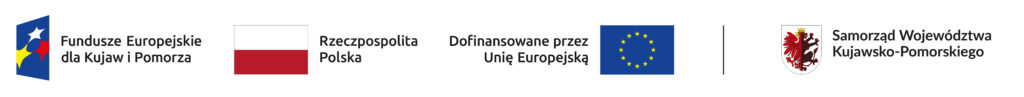 Toruń, dnia 06.07.2023 r. Zamawiający: Województwo Kujawsko-Pomorskie Plac Teatralny 2 87-100 Toruń ROZEZNANIE RYNKURozeznanie rynku w sprawie określenia szacunkowej wartości zamówienia na opracowanie sześciu programów polityki zdrowotnej dla województwa kujawsko-pomorskiego wraz z opracowaniem metodologii wyliczenia stawek jednostkowych oraz przeprowadzeniem konsultacji z regionalnymi interesariuszami, gminami i powiatami, współfinansowanego z EFS+ i budżetu państwa w ramach programu Fundusze Europejskie dla Kujaw i Pomorza 20212027 (dalej FEdKP). Urząd Marszałkowski Województwa Kujawsko-Pomorskiego działając w imieniu Województwa Kujawsko-Pomorskiego, z siedzibą Plac Teatralny 2, 87-100 Toruń, zaprasza Państwa do określenia wartości zamówienia.PRZEDMIOT ZAMÓWIENIA Przedmiot zamówienia objęty szacowaniem wartości:opracowanie programów polityki zdrowotnej dotyczących zapobiegania chorobom stanowiącym poważny problem w regionie (województwo kujawsko-pomorskie) 
wraz z opracowaniem metodologii wyliczenia stawek jednostkowych oraz przeprowadzeniem spotkań i konsultacji z regionalnymi interesariuszami, gminami i powiatami;Zamawiający wymaga, aby oszacowanie przedmiotu zamówienia, stanowiące przedmiot niniejszego zapytania cenowego było dokonane zgodnie z wymogami ustawy Prawo zamówień publicznych z dnia z dnia 11 września 2019 r. (Dz. U. z 2022 r. poz. 1710, 1812, 1933 i 2185, 
z 2023 r. poz. 412,825);Zamawiający prosi o podanie informacji – szacowanej wartości zamówienia (kwota netto 
oraz kwota brutto), przewidywanym terminie realizacji zamówienia (w dniach roboczych) 
oraz nazwie dokonującego szacowania wartości, do dnia 13.07.2023 r. do godz. 10:00 na adres e-mail: b.ptaszynska@kujawsko-pomorskie.plOsobą wyznaczoną do kontaktu z Wykonawcami w sprawach merytorycznych jest Rita Załucka e-mail: r.zalucka@kujawsko-pomorskie.pl oraz Sylwia Lemańska-Gerc e-mail: s.lemanska-gerc@kujawsko-pomorskie.plW przypadku jakichkolwiek pozostałych pytań uprzejmie prosimy o przesyłanie ich drogą elektroniczną na adres: b.ptaszynska@kujawsko-pomorskie.plSZCZEGÓŁOWY OPIS PRZEDMIOTU ZAMÓWIENIAPRZEDMIOT ZAMÓWIENIA Przedmiotem zamówienia jest opracowanie następujących regionalnych programów polityki zdrowotnej (zwanych dalej RZP – regionalne programy zdrowotne) dla województwa kujawsko-pomorskiego wraz z opracowaniem metodologii wyliczenia stawek jednostkowych oraz przeprowadzeniem spotkań i konsultacji z regionalnymi interesariuszami, gminami i powiatami:Program profilaktycznych szczepień przeciw HPV w województwie kujawsko-pomorskim,Zapobieganie ciężkim zapaleniom płuc u chorych onkologicznie w województwie kujawsko-pomorskim,Wykrywanie osteoporozy wśród mieszkańców województwa kujawsko-pomorskiego,Profilaktyka Przewlekłej Obturacyjnej Choroby Płuc (POChP) wśród mieszkańców województwa kujawsko-pomorskiego,Profilaktyka uzależnień od alkoholu i innych substancji psychoaktywnych u młodzieży i młodych dorosłych mieszkańców województwa kujawsko-pomorskiego,Program profilaktyki raka płuca dla mieszkańców województwa kujawsko-pomorskiego.W ramach realizacji przedmiotu zamówienia Wykonawca będzie zobowiązany do: W zakresie opracowania regionalnych programów polityki zdrowotnej dla województwa kujawsko-pomorskiego wraz z opracowaniem metodologii wyliczenia stawek jednostkowych:Opracowania ogólnych założeń RPZ, po akceptacji których Wykonawca przystąpi do opracowania właściwego/właściwych RPZ. Założenia RPZ powinny obejmować w szczególności: tytuł programu; uzasadnienie realizacji RPZ;    cel główny RPZ i cele szczegółowe RPZ;grupę docelową RPZ;ogólny opis schematu RPZ wraz z opisem planowanych działań;kosztorys RPZ;komplementarność RPZ z innymi działaniami podejmowanymi na poziomie krajowym oraz regionalnym. Opracowania, zgodnie z zapisami rozporządzenia Ministra Zdrowia z dnia 22 grudnia 2017 r. 
w sprawie wzoru programu polityki zdrowotnej, wzoru raportu końcowego z realizacji programu polityki zdrowotnej oraz sposobu sporządzenia projektu programu polityki zdrowotnej i raportu końcowego z realizacji programu polityki zdrowotnej (Dz.U. 2017 poz. 2476) oraz z przekazaną przez Zamawiającego analizą/-mi, problemów zdrowotnych, wstępnej wersji regionalnych programów polityki wraz z identyfikacją wizualną opracowaną dla RPZ 
(w tym m.in. szatą graficzną RPZ oraz layoutem prezentacji).Każdy RPZ powinien zawierać co najmniej:logotyp lub oznaczenie podmiotu opracowującego program polityki zdrowotnej,nazwę programu,okres realizacji programu,aktualną podstawę prawną opracowania programu,opis choroby lub problemu zdrowotnego oraz uzasadnienie realizacji programu (opis problemu zdrowotnego, dane epidemiologiczne, opis obecnego postępowania) opracowane na podstawie wiarygodnych źródeł,określenie celu głównego i celów szczegółowych programu, wraz z mierzalnymi miernikami efektywności jego realizacji,charakterystykę i określenie grupy docelowej (w tym kryteria włączenia i wyłączenia),charakterystykę interwencji planowanych do realizacji w ramach RPZ wraz z sposobem udzielania świadczeń zdrowotnych w ramach programu oraz sposobem zakończenia udziału w programie,opis etapów programu i działań podejmowanych w ramach poszczególnych etapów oraz opis warunków realizacji programu (wymagania dotyczące personelu, wyposażenia 
i warunków lokalowych), sposób monitorowania i ewaluacji programu,kosztorys programu wraz z przedstawieniem metodologii wyliczenia stawek jednostkowych i całkowitych, zastosowanych w RPZ,komplementarność z innymi działaniami podejmowanymi na poziomie krajowym oraz komplementarności RPZ z innymi działaniami podejmowanymi na poziomie regionalnym, które po zweryfikowaniu przez Zamawiającego stanowić będą podstawę do opracowania RPZ,wskazanie rekomendacji wydanej przez Prezesa Agencji Oceny Technologii Medycznych i Taryfikacji, której zalecenia uwzględnia program – dotyczy przypadku, gdy uzyskanie opinii AOTMiT nie będzie wymagane, a wystarczające będzie wysłanie do Agencji oświadczenia o zgodności projektu programu z rekomendacją.  Ponadto każdy z RPZ-ów powinien uwzględniać m.in.:-  wymogi wynikające z kryteriów dostępu, w tym w zakresie osób do których powinien być skierowany program oraz obszaru jego realizacji,- wymogi wynikające z Wytycznych dotyczących realizacji projektów z udziałem środków Europejskiego Funduszu Społecznego Plus w regionalnych programach na lata 2021–2027 (Rozdział 7. Podrozdział 7.2. pkt 4)- identyfikację wizualną obowiązującą dla programu FEdKP 2021-2027, - wymogi wynikające z załącznika nr 2 do Wytycznych dotyczących realizacji zasad równościowych w ramach funduszy unijnych na lata 2021-2027,- wymogi wynikające z Wytycznych w zakresie kwalifikowalności wydatków na lata 2021-2027 w zakresie metodologii stawek jednostkowych. Przedstawienia wstępnych projektów opracowanych RZP podczas spotkań i konsultacji 
z regionalnymi interesariuszami, gminami i powiatami w województwie kujawsko-pomorskim (grudzień 2023 - kwiecień 2024). Sporządzenia ostatecznej wersji (uwzględniającej zgłaszane uwagi) RZP-ów wraz 
z opracowaniem metodologii wyliczenia stawek jednostkowych zastosowanych dla każdego 
z ww. programów (zgodnej z Wytycznymi dotyczącymi kwalifikowalności 2021-2027), celem uzyskania pozytywnej opinii Agencji Oceny Technologii Medycznych i Taryfikacji (AOTMiT) wraz z identyfikacją wizualną opracowaną dla RPZ (w tym m.in. szatą graficzną RPZ oraz layoutem prezentacji). Zgodnie z Kryteriami wyboru projektów dla działania FEKP.08.24 Usługi społeczne i zdrowotne, Schemat: Opracowanie programów profilaktycznych zapobiegających chorobom stanowiącym istotny problem w regionie, Wykonawca zobowiązany jest dodatkowo do opracowania rekomendacji w zakresie sposobu wdrażania opracowanych RPZ uwzględniającego możliwość ich realizacji ze środków EFS+ (zgodnie z wymogami wynikającymi z Wytycznych dotyczących realizacji projektów z udziałem środków Europejskiego Funduszu Społecznego Plus w regionalnych programach na lata 2021–2027)Sporządzenia korekty danego/-ych RPZ: - w terminie do 10 dni kalendarzowych od dnia otrzymania opinii AOTMiT, w przypadku uzyskania opinii warunkowej, - w terminie do 21 dni kalendarzowych od dnia otrzymania opinii AOTMiT, w przypadku uzyskania opinii negatywnej. Każdy etap opracowywania RPZ będzie konsultowany z Zamawiającym, zgodnie z terminami wskazanymi w harmonogramie realizacji zamówienia.Przekazania Zamawiającemu majątkowych praw autorskich, praw pokrewnych oraz praw zależnych do treści powstałych w wyniku realizacji umowy bez ograniczeń i na wszystkich polach eksploatacji.W zakresie doświadczenia Wykonawca będzie musiał wykazać, że:w okresie ostatnich 5 lat (licząc wstecz od dnia, w którym upływa termin składania ofert), 
a jeżeli okres prowadzenia działalności jest krótszy – w tym okresie, wykonał należycie, co najmniej 3 usługi, których przedmiotem było opracowanie programu polityki zdrowotnej zgodnie z zapisami rozporządzenia Ministra Zdrowia z dnia 22 grudnia 2017 r. w sprawie wzoru programu polityki zdrowotnej, wzoru raportu końcowego z realizacji programu polityki zdrowotnej oraz sposobu sporządzenia projektu programu polityki zdrowotnej 
i raportu końcowego z realizacji programu polityki zdrowotnej (Dz.U. 2017 poz. 2476), które otrzymały pozytywną lub warunkowo pozytywną opinię AOTMiT,do zespołu odpowiedzialnego za przygotowanie PPZ, zaangażuje min. 2 ekspertów posiadających następujące doświadczenie zawodowe w obszarze zdrowia:  - każdy z ekspertów musi posiadać wykształcenie wyższe i stopień naukowy minimum doktora w dziedzinie nauk o zdrowiu, i/lub minimum doktora w dziedzinie nauk medycznych,  związanych z zakresem danego RPZ,- każdy z ekspertów musi być autorem/współautorem min. 3 programów polityki zdrowotnej zgodnie z zapisami rozporządzenia Ministra Zdrowia z dnia 22 grudnia 2017 r. 
w sprawie wzoru programu polityki zdrowotnej, wzoru raportu końcowego z realizacji programu polityki zdrowotnej oraz sposobu sporządzenia projektu programu polityki zdrowotnej i raportu końcowego z realizacji programu polityki zdrowotnej (Dz.U. 2017 poz. 2476).W zakresie przeprowadzenia spotkań i konsultacji z regionalnymi interesariuszami, gminami 
i powiatami:Opracowanie planu spotkań/konsultacji (harmonogramu spotkań/konsultacji, przebiegu działań promocyjno-informacyjnych, scenariusza spotkań/ konsultacji z interesariuszami, gminami i powiatami). Spotkanie z przedstawicielami Zamawiającego w celu omówienia planu spotkań/konsultacji (sposobów promocji spotkań/konsultacji, scenariusza i aspektów organizacyjnych spotkań/konsultacji - dopuszczalna jest forma telekonferencji.Przygotowanie infografik i prezentacji oraz materiałów do wykorzystania w działaniach promocyjno-informacyjnych oraz podczas spotkań/konsultacji.Przeprowadzenie we współpracy z Zamawiającym działań promocyjno-informacyjnych dla mieszkańców województwa, regionalnych interesariuszy, gmin i powiatów w celu zwiększenia ich udziału i zaangażowania w prowadzone spotkania/konsultacje. Zorganizowanie 8 spotkań/konsultacji dla regionalnych interesariuszy oraz gmin i powiatów z terenu województwa kujawsko-pomorskiego, uwzględniających następujące wytyczne:Spotkania/konsultacje w Bydgoszczy, Grudziądzu, Inowrocławiu, Toruniu, Włocławku oraz minimum 3 na ternie pozostałych powiatów,Każde ze spotkań zostanie zaplanowane na co najmniej 50 osób,W każdym ze spotkań/konsultacji oprócz przedstawicieli Wykonawcy prezentujących opracowane RPZ oraz przedstawicieli Urzędu Marszałkowskiego Województwa Kujawsko-Pomorskiego konieczny jest udział przynajmniej jednego eksperta dla każdego prezentowanego RPZ (posiadającego wykształcenie wyższe i stopień naukowy minimum doktora w dziedzinie nauk o zdrowiu, i/lub minimum doktora w dziedzinie nauk medycznych związanych z zakresem danego RPZ,Spotkania/konsultacje zorganizowane zostaną w salach konferencyjnych 
o następujących standardach:- hotel min. 4* (Bydgoszcz, Toruń, Inowrocław) lub min. 3* (pozostałe lokalizacje),- sala konferencyjna klimatyzowana, wyposażona w niezbędny sprzęt: laptop, ekran, rzutnik multimedialny, stolik kawowe oraz fotele dla prowadzących, mównica;- miejsca siedzące dla min. 50 osób;Sala oraz obiekt (i dostęp do nich) muszą być przystosowane do potrzeb osób 
z  niepełnosprawnością.Dla uczestników oraz osób prowadzącym zapewniony zostanie poczęstunek w według następujących wytycznych:- bufet kawowy w formie bufetu szwedzkiego dostępny przez cały czas trwania spotkania/konferencji (przekąski zimne, ciasta (przynajmniej 3 rodzaje, po 2 porcje na osobę)), owoce, kawa, herbata, soki, woda gazowana i niegazowana),- obiad dla każdego prowadzącego i uczestnika wydarzenia, w formie bufetu szwedzkiego (zupa, drugie danie (mięsne lub wg potrzeb żywieniowych, deser),- w zależności od potrzeb catering musi przewidywać zaspokojenie szczególnych potrzeb żywieniowych (np. dieta bezglutenowa, wegetariańska, wegańska itd.);- obsługa - przygotowanie, nakrycie stołów, serwowanie posiłków, sprzątanie po wszystkich posiłkach, przerwach kawowych oraz zapewnienie zastawy.5.7 Każdy z uczestników spotkania otrzyma materiały informacyjno-promocyjne – zestaw składający się z: teczka, notatnik, długopis, wydruki prezentacji przestawianych uczestnikom spotkania/konsultacji, …….Wszystkie materiały będą uwzględniały identyfikację wizualną obowiązującą dla programu FEdKP.Przynajmniej jedno z ww. spotkań/konsultacji musi mieć formę interaktywnego spotkania online w czasie rzeczywistym np. w postaci otwartego webinarium 
z aktywnym udziałem uczestników.Na przynajmniej jednym ze ww. spotkań/konsultacji musi być zapewniony tłumacz języka migowego.Wykonawca odpowiada za obsługę spotkania/konferencji, tzn.:- stworzenie strony spotkań/konferencji,- wysyłkę zaproszeń drogą e-mailową do wszystkich jst z terenu województwa kujawsko-pomorskiego oraz organizacji zrzeszających pracodawców i samych pracodawców,- stoły recepcyjne przed wejściem na salę konferencyjną umożliwiające rejestrację uczestników,- rejestrację uczestników przed spotkaniami/konsultacjami,- prowadzenie spotkań/konferencji.Wszystkie materiały powstałe na potrzeby spotkań/konferencji (zaproszenia, prezentacja, materiały dla uczestników, baner, itp.) muszą spełniać:-  wymogi związane z identyfikacją wizualną obowiązującą dla programu FEdKP, - wymogi wynikające z załącznika nr 2 do Wytycznych dotyczących realizacji zasad równościowych w ramach funduszy unijnych na lata 2021-2027.Zbieranie uwag i opinii zgłaszanych podczas spotkań/konsultacji oraz drogą elektroniczną.Opracowanie raportów ze spotkań/konsultacji wraz ze sformułowaniem wniosków. Przekazanie raportu do Zamawiającego. Konsultowanie treści raportu ze spotkań/konsultacji z osobami wskazanymi przez Zamawiającego.Wprowadzenie do raportu poprawek zgodnie z wnioskami ze spotkań/konsultacji. TERMIN REALIZACJI ZAMÓWIENIA październik 2023 - listopad 2024